Profile of a Graduate Exploration ResourcesPurpose:  To provide sources of information (video, text, visual) that Profile of a Graduate creation participants can use to promote deep thinking about the implications that our changing world has for what appropriate preparation for life, learning, and work beyond school means for students in a digital age. Visions and the Need for Change:  What will the future look like?This TED Talk from 2006 is the most viewed in history – 65 million views for this timeless classic about how the structure of most public schools is literally designed to prevent the development of one of the most important future skills.https://www.ted.com/talks/ken_robinson_says_schools_kill_creativityClass of 2032 – an exceptional one-hour documentary how we got to where we are and what the challenges of teaching the class of 2032 will be.  From our friend Matthew Worwood and the Digital Media and Design team at the University of Connecticut. 	http://classof2032project.com/#submissionsA 4-minute video from the MacArthur Foundation about reaching digital natives…http://www.youtube.com/watch?v=c0xa98cy-RwA series of web resources that connect gaming with learning…http://www.gamesandlearning.org/A glimpse into the future of work... that is already here today.	https://www.youtube.com/watch?v=4hj9myytsQUA little taste of the future as seen by Noah Yuval Harari – his books are referenced later in this resource.https://www.youtube.com/watch?v=wmxEYWEGYOIThe Digital Skills Gap and the Future of Jobs 2020 - The Fundamental Growth Mindsethttps://www.youtube.com/watch?v=Y9FOyoS3FagAre you ready for 5G?	https://www.youtube.com/watch?v=2DG3pMcNNlw&t=51sAn awesome 11-minute video summary of the case for transformations…http://www.youtube.com/watch?v=zDZFcDGpL4UIs your job safe? - collaboration, automation, annihilation? | The Economisthttps://www.youtube.com/watch?v=gUc5oN_ffRoAn article on the impact of social networking and connectivity on learning…http://www.guardian.co.uk/teacher-network/teacher-blog/2013/jun/19/technology-future-education-cloud-social-learningWhat artificial intelligence is and how it will change everything…https://www.youtube.com/watch?v=XvzNuw5VjBUGary Bolles gives us a 5-minute explanation of how rapid technology changes have impacted work and education in our society, and predicts what the future holds.https://www.youtube.com/watch?v=8O6D9eG_bW0Here is some food for thought on how the coming 5G revolution might impact everythinghttps://futuristspeaker.com/technology-trends/88-mind-bending-examples-of-how-5g-will-affect-our-daily-lives/Several (relatively) recent articles and podcasts on how current K – 12 models fail to prepare learners for college and careerhttps://www.gettingsmart.com/2019/09/why-career-exploration-must-be-a-k-12-priority-and-one-way-to-make-it-happen/http://blogs.edweek.org/edweek/DigitalEducation/2019/09/high-school-courses-prepare-workforce-kauffman.htmlhttp://blogs.edweek.org/edweek/DigitalEducation/2019/09/future-of-work-training-job-workforce.htmlhttp://freakonomics.com/podcast/math-curriculum/ A short article on the coming wave of virtual reality tools and the educational potential and challenge they will create.https://www.linkedin.com/pulse/potential-challenges-virtual-reality-education-agustin-molfinoTwo 10-minute videos that touch on the awesome power of virtual reality to create empathy and learning.https://www.ted.com/talks/chris_milk_how_virtual_reality_can_create_the_ultimate_empathy_machinehttps://www.ted.com/talks/nonny_de_la_pena_the_future_of_news_virtual_realityA 9-minute video presentation about teaching in the 21st Centuryhttps://www.youtube.com/watch?v=075aWDdZUlMA brief video of how digital tools are ripe to disrupt institutions of higher learninghttps://www.youtube.com/watch?v=SVz_Zp3lf88Here is the trailer for Tony Wagner’s “Most Likely to Succeed”https://teddintersmith.com/mltsfilm/Samples of Portrait of a Graduate from the field…https://portraitofagraduate.org/resource-hub/galleryA variety of other interesting links and perspectives…http://www.futureofeducation.com/https://www.technologyreview.com/video/.../the-future-of-education/http://www.envisioning.io/education/http://www.wired.com/2013/09/the-future-of-education-byod-in-the-classroom/http://www.theamericanconservative.com/unschooling-the-future-of-education/http://www.bbc.com/future/tags/futureeducation21st Century Skills:  What, Why, and How?My team’s web page that describes our skills21 program and our supporting resources.http://www.skills21.orgMcKinsey Skill Shift report on automation and the future of the workforce.https://www.mckinsey.com/featured-insights/future-of-work/skill-shift-automation-and-the-future-of-the-workforceThe Economist: Learning and Earning report on skills needed, based on economic and business analysis.https://www.economist.com/sites/default/files/learning_and_earning.pdfAge of Agility: Current exemplars in preparing students for college and career based on future skill sets defined by employers; includes advocacy materials and connections through a national network of schools.http://www.ageofagility.orgSix Skills you will need for 2034http://www.scholastic.com/parents/resources/article/thinking-skills-learning-styles/6-life-skills-kids-need-futureSkillRise: Definition of workforce competencies for adults, from ISTE, the standard bearer in K – 12 learning competencies.www.skillrise.orgRAND Corporation, Reimagining the Workforce Development and Employment System for the 21st Century and Beyondhttps://www.rand.org/pubs/research_reports/RR2768.htmlCareer Tree framework for identifying strengths against market demandshttps://www.tfsresults.com/careertree/Another take – http://edglossary.org/21st-century-skills/And another – (see a pattern in these responses?)https://www.imls.gov/impact-imls/national-initiatives/museums-libraries-and-21st-century-skills/museums-libraries-and-21st-century-skills-definitionsYet another: Ewing Marion Kauffman Foundation: Visions of the Futurehttps://www.kauffman.org/-/media/kauffman_org/currents-redesign/2019/09/kauffman-visions-of-the-future-research-results-9162019.pdfAnd how 21st Century skills translate into wider social benefits: University of Chicago Center for Radical Innovation for Social Change (RISC)https://centerforrisc.org/what-we-doThis article from Lawrence Summers – Harvard President – about the changes – or lack of changes – needed at the university level driven by 21st century skills.http://www.nytimes.com/2012/01/22/education/edlife/the-21st-century-education.html?pagewanted=allThis web article discusses the emergence of programming – the language of the digital age – as THE CORE 21st Century Skillhttp://readwrite.com/2013/05/31/programming-core-skill-21st-century?utm_source=feedburner&utm_medium=feed&utm_campaign=Feed:+readwriteweb+(ReadWriteWeb)Are you thinking that 21st Century Skills were so, like, last century?https://www.edsurge.com/news/2019-01-22-its-2019-so-why-do-21st-century-skills-still-matterYes, Virginia – they can be measured – you just must want to.	https://www.tntech.edu/cat/Power of Focus!The Foundational Understanding – 80/20https://www.youtube.com/watch?v=MzcX_0D49TsAs I have helped districts with planning and improvement through the years, I have found the most important and often forgotten truism is that people and organizations that do not have goals or focus end up where they are rather than where they want to be.  Identifying 20 important skills and putting them on a poster is easy – finding the 3 that matter most and actually defining, applying, teaching, and assessing them – that’s hard.  Here are three classic works that remind us in different ways why this iron law of success has always been and will always be.The Goal: A Process of Ongoing Improvement, by Eliyahu M. Goldratt and Jeff CoxResults: The Key to Continuous School Improvement, by Mike SchmokerGood to Great: Why Some Companies Make the Leap...And Others Don’t, by Jim CollinsOther Interesting Reads Regarding the Future of Learning and WorkDigital Learning for All, Now: A School Leader′s Guide for 1:1 on a Budget 1st Edition, March 1, 2012, by Jonathan P. CostaHomo Deus: A Brief History of Tomorrow: Hardcover – February 21, 2017 by Yuval Noah HarariThe Inevitable: Understanding the 12 Technological Forces That Will Shape Our Future: Paperback – June 6, 2017, by Kevin Kelly Sapiens: A Brief History of Humankind; Hardcover – February 10, 2015, by Yuval Noah Harari What To Do When Machines Do Everything: How to Get Ahead in a World of AI, Algorithms, Bots, and Big Data; Hardcover – February 13, 2017, by Malcolm Frank, Paul Roehrig, Ben Pring  21 Lessons for the 21st Century;  Hardcover, September 4, 2018 by Yuval Noah HarariThoughtexchange – https://my.thoughtexchange.com/#380227438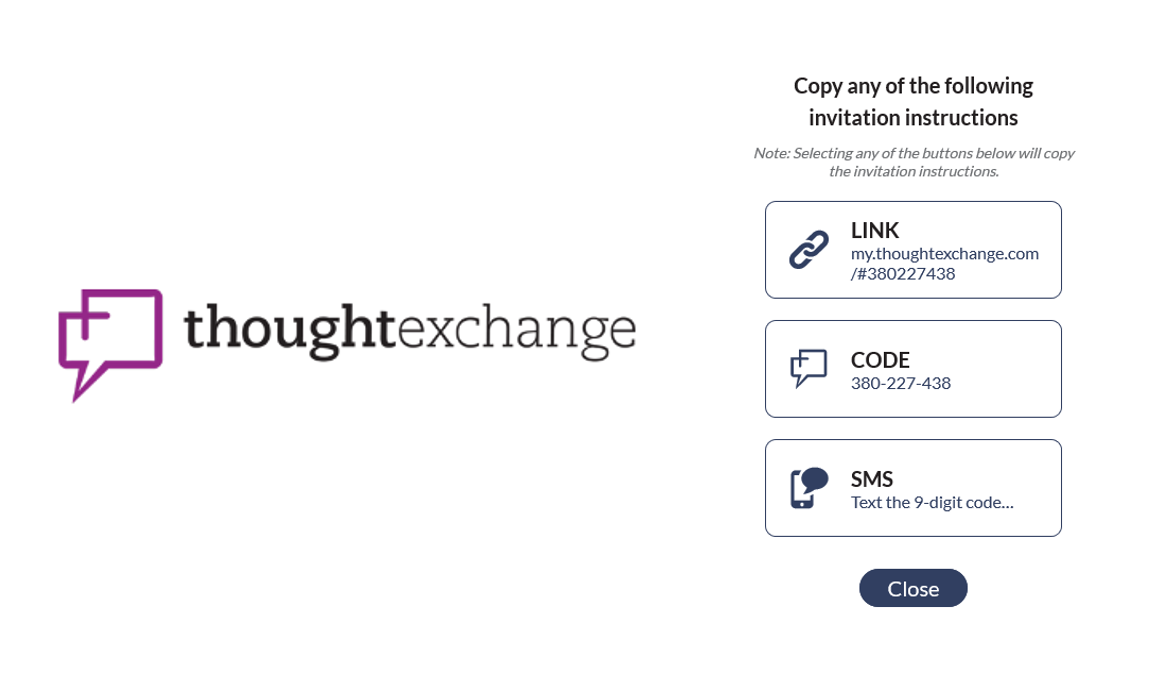 